CEA CASE STUDY TITLESUBTITLE – 2-3 line brief summary of the case study. Make sure it is clear, short and interesting. This is your chance to get the attention of your audience and ensure they read the full case study.Introduction 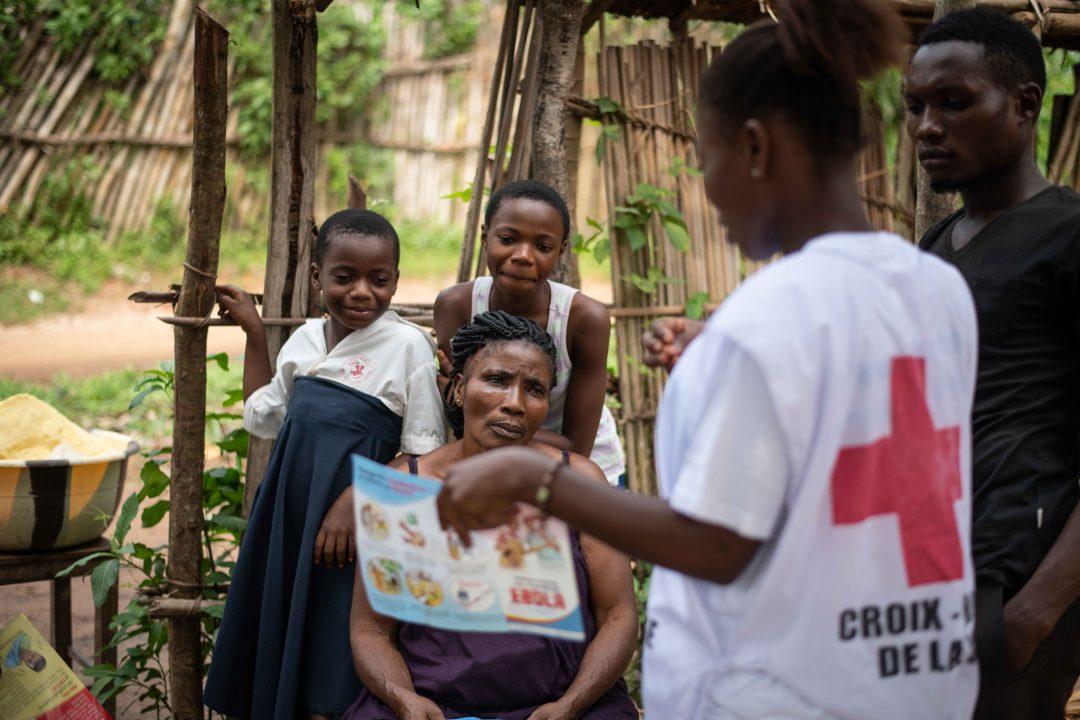 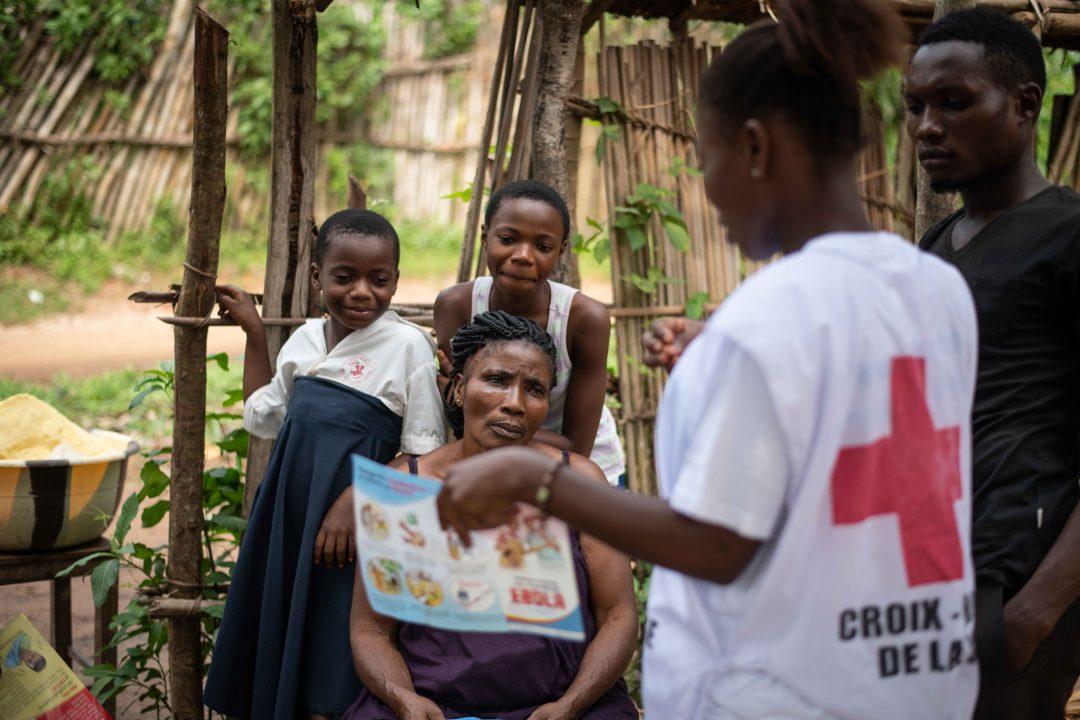 (approx. 200 words) Provide a brief overview of the case study topic. Include:Country / locationDatesProgramme or emergency response discussedAny partners involvedThe challenge faced by the programme or operationHow CEA helped to address this challengeCommunity engagement approach(approx. 500-2000 words, but depends on the issue being discussed)This is the main body of the case study and should explain:The CEA approaches or activities used, how they were implemented and who was involved. For example, if your case study is about a feedback and complaints system you would explain here how you went about setting the system up, how the community were involved, how the feedback was collected, analysed and reviewed, how it was acted upon by the National Society and how responses were given to the communityWhy you chose these activities. For example, what challenge or problem within the community, programme or operation did they addressThe impact community engagement approaches and activities had on the programme, operation, and communityYou can use photos, infographics and quotes from community members or other stakeholders in this section.  Lessons learned(approx. 500 words) What key lessons did you learn that could benefit other programmes, operations, or National Societies? Include positive and negative lessons learned – share both the successes and the things that didn’t work and should not be repeated.Next steps (approx. 200 words)How will lessons learned from this experience be taken forward? How will community engagement approaches be further developed. Any final points or conclusions. Contact informationFor more information on this case study please contact:          